Weiss das Kind, wie es eine Aufgabe zu bearbeiten hat?Die folgenden Aufgabenformate eignen sich sehr, da sie klar strukturiert sind.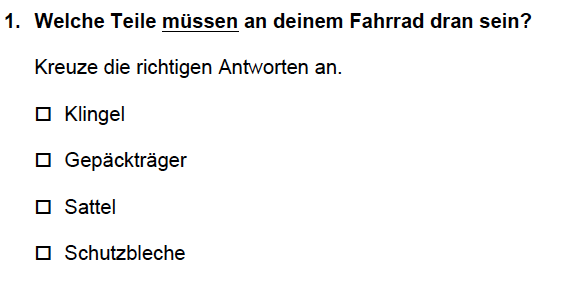 Multiple Choice Aufgaben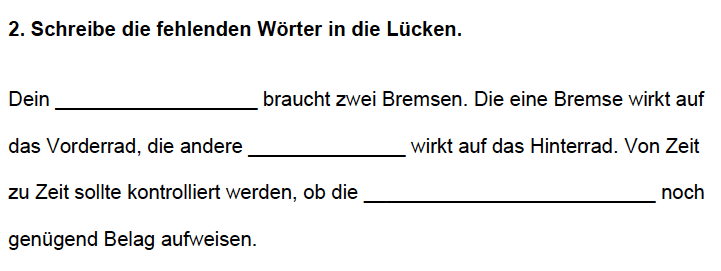 Lückentexte			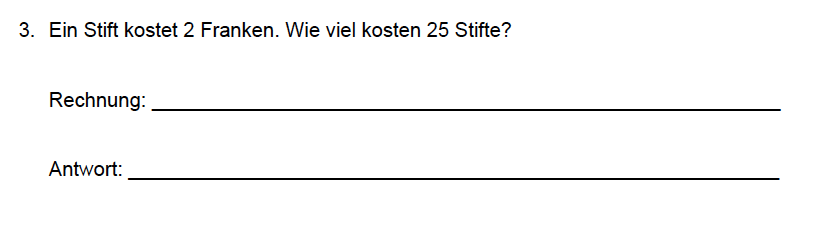 Linien für Antworten Kann das Kind das Arbeitspensum erfassen?Klar strukturierte Aufgabenformate und Trennlinien zwischen den einzelnen Nummern helfen dem Kind das Arbeitspensum zu erfassen. 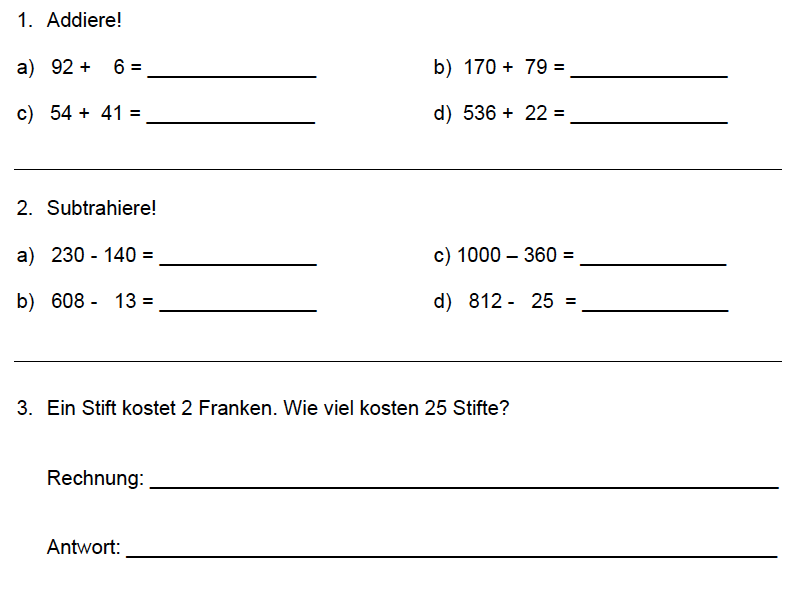 Ist das Material übersichtlich gestaltet?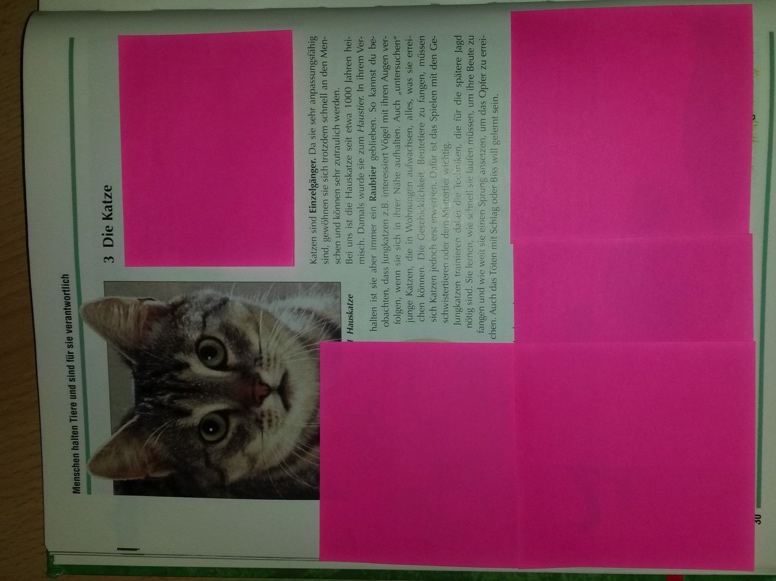 In einem Text können überflüssige Informationen überklebt oder durchgestrichen werden. Tipp: Damit man das Buch/Arbeitsblatt wieder benutzen kann, Folie auf Seite legen und Unwesentliches streichen.Weiss das Kind, wie es um Hilfe bitten kann und sich im mündlichen Unterricht beteiligen kann? 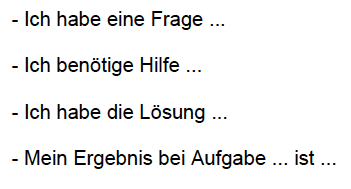 Mögliche Satzanfänge abgeben 